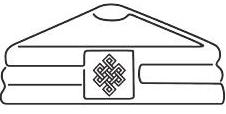 Зохион байгуулагч:Варшавын Их сургуулийн Дорно дахины СургуульВаршавын Их сургуулийн Улс төр, олон улсын харилцааны судлалын СургуульМонгл Улсын Их Сургуулийн Шинжлэх ухааны сургуульМонгл Улсын Их Сургуулийн Олон улсын харилцаа, нийтийн удирдлагын сургуульБНПУ-аас Монгол Улсад суугаа Онц бөгөөд Бүрэн эрхт Элчин сайд2020 оны 3-р сарын 1-ны дотор бөглөсөн бүртгэлийн анкетыг илгээнэ үү.ХУВИЙН МЭДЭЭЛЭЛХУВИЙН МЭДЭЭЛЭЛХУВИЙН МЭДЭЭЛЭЛХУВИЙН МЭДЭЭЛЭЛХУВИЙН МЭДЭЭЛЭЛХУВИЙН МЭДЭЭЛЭЛХУВИЙН МЭДЭЭЛЭЛХУВИЙН МЭДЭЭЛЭЛХУВИЙН МЭДЭЭЛЭЛХУВИЙН МЭДЭЭЛЭЛЦол:       Нэр:      Нэр:      Нэр:      Нэр:      Нэр:      Овог:      Овог:      Овог:      Овог:      E-mail хаяг:      E-mail хаяг:      E-mail хаяг:      E-mail хаяг:      E-mail хаяг:      E-mail хаяг:      E-mail хаяг:      E-mail хаяг:      E-mail хаяг:      E-mail хаяг:      ВИЗ ХҮСЭХ НЬВИЗ ХҮСЭХ НЬВИЗ ХҮСЭХ НЬВИЗ ХҮСЭХ НЬВИЗ ХҮСЭХ НЬВИЗ ХҮСЭХ НЬВИЗ ХҮСЭХ НЬВИЗ ХҮСЭХ НЬВИЗ ХҮСЭХ НЬВИЗ ХҮСЭХ НЬПольшийн виз авахад Танд албан ёсны урилга хэрэгтэй юү?  Польшийн виз авахад Танд албан ёсны урилга хэрэгтэй юү?    ТИЙМ(ПАСПОРТЫНХАА ХУУЛБАР ЗУРГИЙГ (СКАН) ЯАРАЛТАЙ ЯВУУЛНА УУ)  ТИЙМ(ПАСПОРТЫНХАА ХУУЛБАР ЗУРГИЙГ (СКАН) ЯАРАЛТАЙ ЯВУУЛНА УУ)  ТИЙМ(ПАСПОРТЫНХАА ХУУЛБАР ЗУРГИЙГ (СКАН) ЯАРАЛТАЙ ЯВУУЛНА УУ)  ТИЙМ(ПАСПОРТЫНХАА ХУУЛБАР ЗУРГИЙГ (СКАН) ЯАРАЛТАЙ ЯВУУЛНА УУ)  ТИЙМ(ПАСПОРТЫНХАА ХУУЛБАР ЗУРГИЙГ (СКАН) ЯАРАЛТАЙ ЯВУУЛНА УУ)  ТИЙМ(ПАСПОРТЫНХАА ХУУЛБАР ЗУРГИЙГ (СКАН) ЯАРАЛТАЙ ЯВУУЛНА УУ)  ТИЙМ(ПАСПОРТЫНХАА ХУУЛБАР ЗУРГИЙГ (СКАН) ЯАРАЛТАЙ ЯВУУЛНА УУ)   ҮГҮЙБАЙГУУЛЛАГЫН МЭДЭЭЛЭЛ (Аль байгууллагад харъяалагдах нь) БАЙГУУЛЛАГЫН МЭДЭЭЛЭЛ (Аль байгууллагад харъяалагдах нь) БАЙГУУЛЛАГЫН МЭДЭЭЛЭЛ (Аль байгууллагад харъяалагдах нь) БАЙГУУЛЛАГЫН МЭДЭЭЛЭЛ (Аль байгууллагад харъяалагдах нь) БАЙГУУЛЛАГЫН МЭДЭЭЛЭЛ (Аль байгууллагад харъяалагдах нь) БАЙГУУЛЛАГЫН МЭДЭЭЛЭЛ (Аль байгууллагад харъяалагдах нь) БАЙГУУЛЛАГЫН МЭДЭЭЛЭЛ (Аль байгууллагад харъяалагдах нь) БАЙГУУЛЛАГЫН МЭДЭЭЛЭЛ (Аль байгууллагад харъяалагдах нь) БАЙГУУЛЛАГЫН МЭДЭЭЛЭЛ (Аль байгууллагад харъяалагдах нь) БАЙГУУЛЛАГЫН МЭДЭЭЛЭЛ (Аль байгууллагад харъяалагдах нь) Албан тушаал:      Албан тушаал:      Албан тушаал:      Албан тушаал:      Албан тушаал:      Албан тушаал:      Албан тушаал:      Албан тушаал:      Албан тушаал:      Албан тушаал:      Харъяалагдах байгууллагын албан ёсны бүтэн нэр:      Харъяалагдах байгууллагын албан ёсны бүтэн нэр:      Харъяалагдах байгууллагын албан ёсны бүтэн нэр:      Харъяалагдах байгууллагын албан ёсны бүтэн нэр:      Харъяалагдах байгууллагын албан ёсны бүтэн нэр:      Харъяалагдах байгууллагын албан ёсны бүтэн нэр:      Харъяалагдах байгууллагын албан ёсны бүтэн нэр:      Харъяалагдах байгууллагын албан ёсны бүтэн нэр:      Харъяалагдах байгууллагын албан ёсны бүтэн нэр:      Харъяалагдах байгууллагын албан ёсны бүтэн нэр:      Харъяалагдах байгууллагын хаяг:      Харъяалагдах байгууллагын хаяг:      Харъяалагдах байгууллагын хаяг:      Харъяалагдах байгууллагын хаяг:      Харъяалагдах байгууллагын хаяг:      Харъяалагдах байгууллагын хаяг:      Харъяалагдах байгууллагын хаяг:      Харъяалагдах байгууллагын хаяг:      Харъяалагдах байгууллагын хаяг:      Харъяалагдах байгууллагын хаяг:      ИЛТГЭЛИЙН ТАЛААРХ МЭДЭЭЛЭЛИЛТГЭЛИЙН ТАЛААРХ МЭДЭЭЛЭЛИЛТГЭЛИЙН ТАЛААРХ МЭДЭЭЛЭЛИЛТГЭЛИЙН ТАЛААРХ МЭДЭЭЛЭЛИЛТГЭЛИЙН ТАЛААРХ МЭДЭЭЛЭЛИЛТГЭЛИЙН ТАЛААРХ МЭДЭЭЛЭЛИЛТГЭЛИЙН ТАЛААРХ МЭДЭЭЛЭЛИЛТГЭЛИЙН ТАЛААРХ МЭДЭЭЛЭЛИЛТГЭЛИЙН ТАЛААРХ МЭДЭЭЛЭЛИЛТГЭЛИЙН ТАЛААРХ МЭДЭЭЛЭЛИлтгэлийн нэр:      Илтгэлийн нэр:      Илтгэлийн нэр:      Илтгэлийн нэр:      Илтгэлийн нэр:      Илтгэлийн нэр:      Илтгэлийн нэр:      Илтгэлийн нэр:      Илтгэлийн нэр:      Илтгэлийн нэр:      Илтгэлийг аль хэлээр тавих вэ?:     Англи хэлээр     Монгол хэлээрИлтгэлийг аль хэлээр тавих вэ?:     Англи хэлээр     Монгол хэлээрИлтгэлийг аль хэлээр тавих вэ?:     Англи хэлээр     Монгол хэлээрИлтгэлийг аль хэлээр тавих вэ?:     Англи хэлээр     Монгол хэлээрИлтгэлийг аль хэлээр тавих вэ?:     Англи хэлээр     Монгол хэлээрТа илтгэлийнхээ товч хураангуйг ирүүлсэн үү?             ТИЙМ       ҮГҮЙТа илтгэлийнхээ товч хураангуйг ирүүлсэн үү?             ТИЙМ       ҮГҮЙТа илтгэлийнхээ товч хураангуйг ирүүлсэн үү?             ТИЙМ       ҮГҮЙТа илтгэлийнхээ товч хураангуйг ирүүлсэн үү?             ТИЙМ       ҮГҮЙТа илтгэлийнхээ товч хураангуйг ирүүлсэн үү?             ТИЙМ       ҮГҮЙЗОЧИД БУУДЛЫН ТАЛААРХ МЭДЭЭЛЭЛЗОЧИД БУУДЛЫН ТАЛААРХ МЭДЭЭЛЭЛЗОЧИД БУУДЛЫН ТАЛААРХ МЭДЭЭЛЭЛЗОЧИД БУУДЛЫН ТАЛААРХ МЭДЭЭЛЭЛЗОЧИД БУУДЛЫН ТАЛААРХ МЭДЭЭЛЭЛЗОЧИД БУУДЛЫН ТАЛААРХ МЭДЭЭЛЭЛЗОЧИД БУУДЛЫН ТАЛААРХ МЭДЭЭЛЭЛЗОЧИД БУУДЛЫН ТАЛААРХ МЭДЭЭЛЭЛЗОЧИД БУУДЛЫН ТАЛААРХ МЭДЭЭЛЭЛЗОЧИД БУУДЛЫН ТАЛААРХ МЭДЭЭЛЭЛИрэх огноо:      Ирэх огноо:      Ирэх огноо:      Ирэх огноо:      Ирэх огноо:      Гарах огноо:      Гарах огноо:      Гарах огноо:      Гарах огноо:      Гарах огноо:      Тээврийн хэрэгсэл:                   ОНГОЦ                      ГАЛТ ТЭРЭГ                   ХУВИЙН МАШИНТээврийн хэрэгсэл:                   ОНГОЦ                      ГАЛТ ТЭРЭГ                   ХУВИЙН МАШИНТээврийн хэрэгсэл:                   ОНГОЦ                      ГАЛТ ТЭРЭГ                   ХУВИЙН МАШИНТээврийн хэрэгсэл:                   ОНГОЦ                      ГАЛТ ТЭРЭГ                   ХУВИЙН МАШИНТээврийн хэрэгсэл:                   ОНГОЦ                      ГАЛТ ТЭРЭГ                   ХУВИЙН МАШИНТээврийн хэрэгсэл:                   ОНГОЦ                      ГАЛТ ТЭРЭГ                   ХУВИЙН МАШИНТээврийн хэрэгсэл:                   ОНГОЦ                      ГАЛТ ТЭРЭГ                   ХУВИЙН МАШИНТээврийн хэрэгсэл:                   ОНГОЦ                      ГАЛТ ТЭРЭГ                   ХУВИЙН МАШИНТээврийн хэрэгсэл:                   ОНГОЦ                      ГАЛТ ТЭРЭГ                   ХУВИЙН МАШИНТээврийн хэрэгсэл:                   ОНГОЦ                      ГАЛТ ТЭРЭГ                   ХУВИЙН МАШИНЖИЧ: ОРОЛЦОГЧИЙН ХҮСЛЭЭР ЗОХИОН БАЙГУУЛАГЧ ТАЛ НЬ ТОХИРОМЖТОЙ ЗОЧИД БУУДЛЫ НЭРСИЙН ЖАГСААЛТЫГ ХҮРГҮҮЛЭХ БОЛНО. ТЭР ТАЛААР ДЭЛГЭРЭНГҮЙ МЭДЭЭЛЭЛ АВАХААР ХОЛБОО БАРИНА УУ.ЖИЧ: ОРОЛЦОГЧИЙН ХҮСЛЭЭР ЗОХИОН БАЙГУУЛАГЧ ТАЛ НЬ ТОХИРОМЖТОЙ ЗОЧИД БУУДЛЫ НЭРСИЙН ЖАГСААЛТЫГ ХҮРГҮҮЛЭХ БОЛНО. ТЭР ТАЛААР ДЭЛГЭРЭНГҮЙ МЭДЭЭЛЭЛ АВАХААР ХОЛБОО БАРИНА УУ.ЖИЧ: ОРОЛЦОГЧИЙН ХҮСЛЭЭР ЗОХИОН БАЙГУУЛАГЧ ТАЛ НЬ ТОХИРОМЖТОЙ ЗОЧИД БУУДЛЫ НЭРСИЙН ЖАГСААЛТЫГ ХҮРГҮҮЛЭХ БОЛНО. ТЭР ТАЛААР ДЭЛГЭРЭНГҮЙ МЭДЭЭЛЭЛ АВАХААР ХОЛБОО БАРИНА УУ.ЖИЧ: ОРОЛЦОГЧИЙН ХҮСЛЭЭР ЗОХИОН БАЙГУУЛАГЧ ТАЛ НЬ ТОХИРОМЖТОЙ ЗОЧИД БУУДЛЫ НЭРСИЙН ЖАГСААЛТЫГ ХҮРГҮҮЛЭХ БОЛНО. ТЭР ТАЛААР ДЭЛГЭРЭНГҮЙ МЭДЭЭЛЭЛ АВАХААР ХОЛБОО БАРИНА УУ.ЖИЧ: ОРОЛЦОГЧИЙН ХҮСЛЭЭР ЗОХИОН БАЙГУУЛАГЧ ТАЛ НЬ ТОХИРОМЖТОЙ ЗОЧИД БУУДЛЫ НЭРСИЙН ЖАГСААЛТЫГ ХҮРГҮҮЛЭХ БОЛНО. ТЭР ТАЛААР ДЭЛГЭРЭНГҮЙ МЭДЭЭЛЭЛ АВАХААР ХОЛБОО БАРИНА УУ.ЖИЧ: ОРОЛЦОГЧИЙН ХҮСЛЭЭР ЗОХИОН БАЙГУУЛАГЧ ТАЛ НЬ ТОХИРОМЖТОЙ ЗОЧИД БУУДЛЫ НЭРСИЙН ЖАГСААЛТЫГ ХҮРГҮҮЛЭХ БОЛНО. ТЭР ТАЛААР ДЭЛГЭРЭНГҮЙ МЭДЭЭЛЭЛ АВАХААР ХОЛБОО БАРИНА УУ.ЖИЧ: ОРОЛЦОГЧИЙН ХҮСЛЭЭР ЗОХИОН БАЙГУУЛАГЧ ТАЛ НЬ ТОХИРОМЖТОЙ ЗОЧИД БУУДЛЫ НЭРСИЙН ЖАГСААЛТЫГ ХҮРГҮҮЛЭХ БОЛНО. ТЭР ТАЛААР ДЭЛГЭРЭНГҮЙ МЭДЭЭЛЭЛ АВАХААР ХОЛБОО БАРИНА УУ.ЖИЧ: ОРОЛЦОГЧИЙН ХҮСЛЭЭР ЗОХИОН БАЙГУУЛАГЧ ТАЛ НЬ ТОХИРОМЖТОЙ ЗОЧИД БУУДЛЫ НЭРСИЙН ЖАГСААЛТЫГ ХҮРГҮҮЛЭХ БОЛНО. ТЭР ТАЛААР ДЭЛГЭРЭНГҮЙ МЭДЭЭЛЭЛ АВАХААР ХОЛБОО БАРИНА УУ.ЖИЧ: ОРОЛЦОГЧИЙН ХҮСЛЭЭР ЗОХИОН БАЙГУУЛАГЧ ТАЛ НЬ ТОХИРОМЖТОЙ ЗОЧИД БУУДЛЫ НЭРСИЙН ЖАГСААЛТЫГ ХҮРГҮҮЛЭХ БОЛНО. ТЭР ТАЛААР ДЭЛГЭРЭНГҮЙ МЭДЭЭЛЭЛ АВАХААР ХОЛБОО БАРИНА УУ.ЖИЧ: ОРОЛЦОГЧИЙН ХҮСЛЭЭР ЗОХИОН БАЙГУУЛАГЧ ТАЛ НЬ ТОХИРОМЖТОЙ ЗОЧИД БУУДЛЫ НЭРСИЙН ЖАГСААЛТЫГ ХҮРГҮҮЛЭХ БОЛНО. ТЭР ТАЛААР ДЭЛГЭРЭНГҮЙ МЭДЭЭЛЭЛ АВАХААР ХОЛБОО БАРИНА УУ.ТӨЛБӨР ТӨЛӨХ БОЛОМЖУУДТӨЛБӨР ТӨЛӨХ БОЛОМЖУУДТӨЛБӨР ТӨЛӨХ БОЛОМЖУУДТӨЛБӨР ТӨЛӨХ БОЛОМЖУУДТӨЛБӨР ТӨЛӨХ БОЛОМЖУУДТӨЛБӨР ТӨЛӨХ БОЛОМЖУУДТӨЛБӨР ТӨЛӨХ БОЛОМЖУУДТӨЛБӨР ТӨЛӨХ БОЛОМЖУУДТӨЛБӨР ТӨЛӨХ БОЛОМЖУУДТӨЛБӨР ТӨЛӨХ БОЛОМЖУУД              БАНКААР ТӨЛӨХ              БАНКААР ТӨЛӨХ              БАНКААР ТӨЛӨХ              БАНКААР ТӨЛӨХ   БЭЛЭН МӨНГӨӨР (ИРСНИЙ ДАРАА)    БЭЛЭН МӨНГӨӨР (ИРСНИЙ ДАРАА)    БЭЛЭН МӨНГӨӨР (ИРСНИЙ ДАРАА)    БЭЛЭН МӨНГӨӨР (ИРСНИЙ ДАРАА)    БЭЛЭН МӨНГӨӨР (ИРСНИЙ ДАРАА)    БЭЛЭН МӨНГӨӨР (ИРСНИЙ ДАРАА) ТА ТӨЛБӨРИЙН 650 ЗЛОТЫГ (PLN) PL 10 1160 2202 0000 0000 4989 5290 ДУГААРТ БАНКНЫ ДАНС РУУ ШИЛЖҮҮЛЭХ ҮҮРЭГТЭЙ. ХҮЛЭЭН АВАГЧИЙН МЭДЭЭЛЛҮҮД: СВИФТ КОД: BIGBPLPW, ХАЯГ: FACULTY OF ORIENTAL STUDIES, UNIVERSITY OF WARSAW, KRAKOWSKIE PRZEDMIESCIE 26/28, 00-927 WARSAW, POLAND БАНКНЫ ХАЯГ: Bank Millennium S.A. o/Warszawa, ul. Stanisława Żaryna 2a, 02-593 WarszawaОВОГ НЭР БА ХУРЛЫН ТОВЧ НЭР ‘MONGOLIA_2020’ ГЭЖ БИЧНЭ ҮҮ.ТА ТӨЛБӨРИЙН 650 ЗЛОТЫГ (PLN) PL 10 1160 2202 0000 0000 4989 5290 ДУГААРТ БАНКНЫ ДАНС РУУ ШИЛЖҮҮЛЭХ ҮҮРЭГТЭЙ. ХҮЛЭЭН АВАГЧИЙН МЭДЭЭЛЛҮҮД: СВИФТ КОД: BIGBPLPW, ХАЯГ: FACULTY OF ORIENTAL STUDIES, UNIVERSITY OF WARSAW, KRAKOWSKIE PRZEDMIESCIE 26/28, 00-927 WARSAW, POLAND БАНКНЫ ХАЯГ: Bank Millennium S.A. o/Warszawa, ul. Stanisława Żaryna 2a, 02-593 WarszawaОВОГ НЭР БА ХУРЛЫН ТОВЧ НЭР ‘MONGOLIA_2020’ ГЭЖ БИЧНЭ ҮҮ.ТА ТӨЛБӨРИЙН 650 ЗЛОТЫГ (PLN) PL 10 1160 2202 0000 0000 4989 5290 ДУГААРТ БАНКНЫ ДАНС РУУ ШИЛЖҮҮЛЭХ ҮҮРЭГТЭЙ. ХҮЛЭЭН АВАГЧИЙН МЭДЭЭЛЛҮҮД: СВИФТ КОД: BIGBPLPW, ХАЯГ: FACULTY OF ORIENTAL STUDIES, UNIVERSITY OF WARSAW, KRAKOWSKIE PRZEDMIESCIE 26/28, 00-927 WARSAW, POLAND БАНКНЫ ХАЯГ: Bank Millennium S.A. o/Warszawa, ul. Stanisława Żaryna 2a, 02-593 WarszawaОВОГ НЭР БА ХУРЛЫН ТОВЧ НЭР ‘MONGOLIA_2020’ ГЭЖ БИЧНЭ ҮҮ.ТА ТӨЛБӨРИЙН 650 ЗЛОТЫГ (PLN) PL 10 1160 2202 0000 0000 4989 5290 ДУГААРТ БАНКНЫ ДАНС РУУ ШИЛЖҮҮЛЭХ ҮҮРЭГТЭЙ. ХҮЛЭЭН АВАГЧИЙН МЭДЭЭЛЛҮҮД: СВИФТ КОД: BIGBPLPW, ХАЯГ: FACULTY OF ORIENTAL STUDIES, UNIVERSITY OF WARSAW, KRAKOWSKIE PRZEDMIESCIE 26/28, 00-927 WARSAW, POLAND БАНКНЫ ХАЯГ: Bank Millennium S.A. o/Warszawa, ul. Stanisława Żaryna 2a, 02-593 WarszawaОВОГ НЭР БА ХУРЛЫН ТОВЧ НЭР ‘MONGOLIA_2020’ ГЭЖ БИЧНЭ ҮҮ.ТА ТӨЛБӨРИЙН 650 ЗЛОТЫГ (PLN) PL 10 1160 2202 0000 0000 4989 5290 ДУГААРТ БАНКНЫ ДАНС РУУ ШИЛЖҮҮЛЭХ ҮҮРЭГТЭЙ. ХҮЛЭЭН АВАГЧИЙН МЭДЭЭЛЛҮҮД: СВИФТ КОД: BIGBPLPW, ХАЯГ: FACULTY OF ORIENTAL STUDIES, UNIVERSITY OF WARSAW, KRAKOWSKIE PRZEDMIESCIE 26/28, 00-927 WARSAW, POLAND БАНКНЫ ХАЯГ: Bank Millennium S.A. o/Warszawa, ul. Stanisława Żaryna 2a, 02-593 WarszawaОВОГ НЭР БА ХУРЛЫН ТОВЧ НЭР ‘MONGOLIA_2020’ ГЭЖ БИЧНЭ ҮҮ.ТА ТӨЛБӨРИЙН 650 ЗЛОТЫГ (PLN) PL 10 1160 2202 0000 0000 4989 5290 ДУГААРТ БАНКНЫ ДАНС РУУ ШИЛЖҮҮЛЭХ ҮҮРЭГТЭЙ. ХҮЛЭЭН АВАГЧИЙН МЭДЭЭЛЛҮҮД: СВИФТ КОД: BIGBPLPW, ХАЯГ: FACULTY OF ORIENTAL STUDIES, UNIVERSITY OF WARSAW, KRAKOWSKIE PRZEDMIESCIE 26/28, 00-927 WARSAW, POLAND БАНКНЫ ХАЯГ: Bank Millennium S.A. o/Warszawa, ul. Stanisława Żaryna 2a, 02-593 WarszawaОВОГ НЭР БА ХУРЛЫН ТОВЧ НЭР ‘MONGOLIA_2020’ ГЭЖ БИЧНЭ ҮҮ.ТА ТӨЛБӨРИЙН 650 ЗЛОТЫГ (PLN) PL 10 1160 2202 0000 0000 4989 5290 ДУГААРТ БАНКНЫ ДАНС РУУ ШИЛЖҮҮЛЭХ ҮҮРЭГТЭЙ. ХҮЛЭЭН АВАГЧИЙН МЭДЭЭЛЛҮҮД: СВИФТ КОД: BIGBPLPW, ХАЯГ: FACULTY OF ORIENTAL STUDIES, UNIVERSITY OF WARSAW, KRAKOWSKIE PRZEDMIESCIE 26/28, 00-927 WARSAW, POLAND БАНКНЫ ХАЯГ: Bank Millennium S.A. o/Warszawa, ul. Stanisława Żaryna 2a, 02-593 WarszawaОВОГ НЭР БА ХУРЛЫН ТОВЧ НЭР ‘MONGOLIA_2020’ ГЭЖ БИЧНЭ ҮҮ.ТА ТӨЛБӨРИЙН 650 ЗЛОТЫГ (PLN) PL 10 1160 2202 0000 0000 4989 5290 ДУГААРТ БАНКНЫ ДАНС РУУ ШИЛЖҮҮЛЭХ ҮҮРЭГТЭЙ. ХҮЛЭЭН АВАГЧИЙН МЭДЭЭЛЛҮҮД: СВИФТ КОД: BIGBPLPW, ХАЯГ: FACULTY OF ORIENTAL STUDIES, UNIVERSITY OF WARSAW, KRAKOWSKIE PRZEDMIESCIE 26/28, 00-927 WARSAW, POLAND БАНКНЫ ХАЯГ: Bank Millennium S.A. o/Warszawa, ul. Stanisława Żaryna 2a, 02-593 WarszawaОВОГ НЭР БА ХУРЛЫН ТОВЧ НЭР ‘MONGOLIA_2020’ ГЭЖ БИЧНЭ ҮҮ.ТА ТӨЛБӨРИЙН 650 ЗЛОТЫГ (PLN) PL 10 1160 2202 0000 0000 4989 5290 ДУГААРТ БАНКНЫ ДАНС РУУ ШИЛЖҮҮЛЭХ ҮҮРЭГТЭЙ. ХҮЛЭЭН АВАГЧИЙН МЭДЭЭЛЛҮҮД: СВИФТ КОД: BIGBPLPW, ХАЯГ: FACULTY OF ORIENTAL STUDIES, UNIVERSITY OF WARSAW, KRAKOWSKIE PRZEDMIESCIE 26/28, 00-927 WARSAW, POLAND БАНКНЫ ХАЯГ: Bank Millennium S.A. o/Warszawa, ul. Stanisława Żaryna 2a, 02-593 WarszawaОВОГ НЭР БА ХУРЛЫН ТОВЧ НЭР ‘MONGOLIA_2020’ ГЭЖ БИЧНЭ ҮҮ.ТА ТӨЛБӨРИЙН 650 ЗЛОТЫГ (PLN) PL 10 1160 2202 0000 0000 4989 5290 ДУГААРТ БАНКНЫ ДАНС РУУ ШИЛЖҮҮЛЭХ ҮҮРЭГТЭЙ. ХҮЛЭЭН АВАГЧИЙН МЭДЭЭЛЛҮҮД: СВИФТ КОД: BIGBPLPW, ХАЯГ: FACULTY OF ORIENTAL STUDIES, UNIVERSITY OF WARSAW, KRAKOWSKIE PRZEDMIESCIE 26/28, 00-927 WARSAW, POLAND БАНКНЫ ХАЯГ: Bank Millennium S.A. o/Warszawa, ul. Stanisława Żaryna 2a, 02-593 WarszawaОВОГ НЭР БА ХУРЛЫН ТОВЧ НЭР ‘MONGOLIA_2020’ ГЭЖ БИЧНЭ ҮҮ.ТӨЛБӨРИЙН НЭХЭМЖЛЭЛИЙН ТАЛААРХ МЭДЭЭЛЭЛТӨЛБӨРИЙН НЭХЭМЖЛЭЛИЙН ТАЛААРХ МЭДЭЭЛЭЛТӨЛБӨРИЙН НЭХЭМЖЛЭЛИЙН ТАЛААРХ МЭДЭЭЛЭЛТӨЛБӨРИЙН НЭХЭМЖЛЭЛИЙН ТАЛААРХ МЭДЭЭЛЭЛТӨЛБӨРИЙН НЭХЭМЖЛЭЛИЙН ТАЛААРХ МЭДЭЭЛЭЛТӨЛБӨРИЙН НЭХЭМЖЛЭЛИЙН ТАЛААРХ МЭДЭЭЛЭЛТӨЛБӨРИЙН НЭХЭМЖЛЭЛИЙН ТАЛААРХ МЭДЭЭЛЭЛТӨЛБӨРИЙН НЭХЭМЖЛЭЛИЙН ТАЛААРХ МЭДЭЭЛЭЛТӨЛБӨРИЙН НЭХЭМЖЛЭЛИЙН ТАЛААРХ МЭДЭЭЛЭЛТӨЛБӨРИЙН НЭХЭМЖЛЭЛИЙН ТАЛААРХ МЭДЭЭЛЭЛТӨЛБӨРИЙН НЭХЭМЖЛЭЛ ХҮСЭХТӨЛБӨРИЙН НЭХЭМЖЛЭЛ ХҮСЭХТӨЛБӨРИЙН НЭХЭМЖЛЭЛ ХҮСЭХ  ТИЙМ  ТИЙМ  ТИЙМ  ТИЙМ  ТИЙМ ҮГҮЙ ҮГҮЙБайгууллагын нэр/Хүний овог нэр:      Байгууллагын нэр/Хүний овог нэр:      Байгууллагын нэр/Хүний овог нэр:      Байгууллагын нэр/Хүний овог нэр:      Байгууллагын нэр/Хүний овог нэр:      Байгууллагын нэр/Хүний овог нэр:      Байгууллагын нэр/Хүний овог нэр:      Байгууллагын нэр/Хүний овог нэр:      Байгууллагын нэр/Хүний овог нэр:      Байгууллагын нэр/Хүний овог нэр:      Хаяг:      Хаяг:      Хаяг:      Хаяг:      Хаяг:      Хаяг:      Хаяг:      Хаяг:      Хаяг:      Хаяг:      Улсын код:      Улсын код:      Улсын код:      Хот:      Хот:      Хот:      Хот:      Улс:      Улс:      Улс:      1997 ОНЫ 8 САРЫН 29 ӨДРИЙН ТОГТООСОН ХУВЬ ХҮНИЙ МЭДЭЭЛЛИЙГ ХАМГАААХ ТУХАЙ ХУУЛИЙН(2016 ОНЫ “ТӨРИЙН МЭДЭЭЛЭЛ” ЭМХЭТГЭЛИЙН 922 ЗҮЙЛ ЦААШИЙН НЭЭМЭЛТТЭЙ) ДАГУУ ЭНЭХҮҮ МАЯГТЫН ДАГУУ ӨГСӨН ХУВИЙН МЭДЭЭЛЛЭЭ ТУС ХУРЛЫН БҮРТГЭЭЛИЙН ҮЙЛ ЯВЦАНД БОЛВСРУУЛАХ ЗОРИЛГООР АШГЛАХЫГ ЗӨВШӨӨРЧ БАЙНА. 1997 ОНЫ 8 САРЫН 29 ӨДРИЙН ТОГТООСОН ХУВЬ ХҮНИЙ МЭДЭЭЛЛИЙГ ХАМГАААХ ТУХАЙ ХУУЛИЙН(2016 ОНЫ “ТӨРИЙН МЭДЭЭЛЭЛ” ЭМХЭТГЭЛИЙН 922 ЗҮЙЛ ЦААШИЙН НЭЭМЭЛТТЭЙ) ДАГУУ ЭНЭХҮҮ МАЯГТЫН ДАГУУ ӨГСӨН ХУВИЙН МЭДЭЭЛЛЭЭ ТУС ХУРЛЫН БҮРТГЭЭЛИЙН ҮЙЛ ЯВЦАНД БОЛВСРУУЛАХ ЗОРИЛГООР АШГЛАХЫГ ЗӨВШӨӨРЧ БАЙНА. 1997 ОНЫ 8 САРЫН 29 ӨДРИЙН ТОГТООСОН ХУВЬ ХҮНИЙ МЭДЭЭЛЛИЙГ ХАМГАААХ ТУХАЙ ХУУЛИЙН(2016 ОНЫ “ТӨРИЙН МЭДЭЭЛЭЛ” ЭМХЭТГЭЛИЙН 922 ЗҮЙЛ ЦААШИЙН НЭЭМЭЛТТЭЙ) ДАГУУ ЭНЭХҮҮ МАЯГТЫН ДАГУУ ӨГСӨН ХУВИЙН МЭДЭЭЛЛЭЭ ТУС ХУРЛЫН БҮРТГЭЭЛИЙН ҮЙЛ ЯВЦАНД БОЛВСРУУЛАХ ЗОРИЛГООР АШГЛАХЫГ ЗӨВШӨӨРЧ БАЙНА. 1997 ОНЫ 8 САРЫН 29 ӨДРИЙН ТОГТООСОН ХУВЬ ХҮНИЙ МЭДЭЭЛЛИЙГ ХАМГАААХ ТУХАЙ ХУУЛИЙН(2016 ОНЫ “ТӨРИЙН МЭДЭЭЛЭЛ” ЭМХЭТГЭЛИЙН 922 ЗҮЙЛ ЦААШИЙН НЭЭМЭЛТТЭЙ) ДАГУУ ЭНЭХҮҮ МАЯГТЫН ДАГУУ ӨГСӨН ХУВИЙН МЭДЭЭЛЛЭЭ ТУС ХУРЛЫН БҮРТГЭЭЛИЙН ҮЙЛ ЯВЦАНД БОЛВСРУУЛАХ ЗОРИЛГООР АШГЛАХЫГ ЗӨВШӨӨРЧ БАЙНА. 1997 ОНЫ 8 САРЫН 29 ӨДРИЙН ТОГТООСОН ХУВЬ ХҮНИЙ МЭДЭЭЛЛИЙГ ХАМГАААХ ТУХАЙ ХУУЛИЙН(2016 ОНЫ “ТӨРИЙН МЭДЭЭЛЭЛ” ЭМХЭТГЭЛИЙН 922 ЗҮЙЛ ЦААШИЙН НЭЭМЭЛТТЭЙ) ДАГУУ ЭНЭХҮҮ МАЯГТЫН ДАГУУ ӨГСӨН ХУВИЙН МЭДЭЭЛЛЭЭ ТУС ХУРЛЫН БҮРТГЭЭЛИЙН ҮЙЛ ЯВЦАНД БОЛВСРУУЛАХ ЗОРИЛГООР АШГЛАХЫГ ЗӨВШӨӨРЧ БАЙНА. 1997 ОНЫ 8 САРЫН 29 ӨДРИЙН ТОГТООСОН ХУВЬ ХҮНИЙ МЭДЭЭЛЛИЙГ ХАМГАААХ ТУХАЙ ХУУЛИЙН(2016 ОНЫ “ТӨРИЙН МЭДЭЭЛЭЛ” ЭМХЭТГЭЛИЙН 922 ЗҮЙЛ ЦААШИЙН НЭЭМЭЛТТЭЙ) ДАГУУ ЭНЭХҮҮ МАЯГТЫН ДАГУУ ӨГСӨН ХУВИЙН МЭДЭЭЛЛЭЭ ТУС ХУРЛЫН БҮРТГЭЭЛИЙН ҮЙЛ ЯВЦАНД БОЛВСРУУЛАХ ЗОРИЛГООР АШГЛАХЫГ ЗӨВШӨӨРЧ БАЙНА. 1997 ОНЫ 8 САРЫН 29 ӨДРИЙН ТОГТООСОН ХУВЬ ХҮНИЙ МЭДЭЭЛЛИЙГ ХАМГАААХ ТУХАЙ ХУУЛИЙН(2016 ОНЫ “ТӨРИЙН МЭДЭЭЛЭЛ” ЭМХЭТГЭЛИЙН 922 ЗҮЙЛ ЦААШИЙН НЭЭМЭЛТТЭЙ) ДАГУУ ЭНЭХҮҮ МАЯГТЫН ДАГУУ ӨГСӨН ХУВИЙН МЭДЭЭЛЛЭЭ ТУС ХУРЛЫН БҮРТГЭЭЛИЙН ҮЙЛ ЯВЦАНД БОЛВСРУУЛАХ ЗОРИЛГООР АШГЛАХЫГ ЗӨВШӨӨРЧ БАЙНА. 1997 ОНЫ 8 САРЫН 29 ӨДРИЙН ТОГТООСОН ХУВЬ ХҮНИЙ МЭДЭЭЛЛИЙГ ХАМГАААХ ТУХАЙ ХУУЛИЙН(2016 ОНЫ “ТӨРИЙН МЭДЭЭЛЭЛ” ЭМХЭТГЭЛИЙН 922 ЗҮЙЛ ЦААШИЙН НЭЭМЭЛТТЭЙ) ДАГУУ ЭНЭХҮҮ МАЯГТЫН ДАГУУ ӨГСӨН ХУВИЙН МЭДЭЭЛЛЭЭ ТУС ХУРЛЫН БҮРТГЭЭЛИЙН ҮЙЛ ЯВЦАНД БОЛВСРУУЛАХ ЗОРИЛГООР АШГЛАХЫГ ЗӨВШӨӨРЧ БАЙНА. 1997 ОНЫ 8 САРЫН 29 ӨДРИЙН ТОГТООСОН ХУВЬ ХҮНИЙ МЭДЭЭЛЛИЙГ ХАМГАААХ ТУХАЙ ХУУЛИЙН(2016 ОНЫ “ТӨРИЙН МЭДЭЭЛЭЛ” ЭМХЭТГЭЛИЙН 922 ЗҮЙЛ ЦААШИЙН НЭЭМЭЛТТЭЙ) ДАГУУ ЭНЭХҮҮ МАЯГТЫН ДАГУУ ӨГСӨН ХУВИЙН МЭДЭЭЛЛЭЭ ТУС ХУРЛЫН БҮРТГЭЭЛИЙН ҮЙЛ ЯВЦАНД БОЛВСРУУЛАХ ЗОРИЛГООР АШГЛАХЫГ ЗӨВШӨӨРЧ БАЙНА. 1997 ОНЫ 8 САРЫН 29 ӨДРИЙН ТОГТООСОН ХУВЬ ХҮНИЙ МЭДЭЭЛЛИЙГ ХАМГАААХ ТУХАЙ ХУУЛИЙН(2016 ОНЫ “ТӨРИЙН МЭДЭЭЛЭЛ” ЭМХЭТГЭЛИЙН 922 ЗҮЙЛ ЦААШИЙН НЭЭМЭЛТТЭЙ) ДАГУУ ЭНЭХҮҮ МАЯГТЫН ДАГУУ ӨГСӨН ХУВИЙН МЭДЭЭЛЛЭЭ ТУС ХУРЛЫН БҮРТГЭЭЛИЙН ҮЙЛ ЯВЦАНД БОЛВСРУУЛАХ ЗОРИЛГООР АШГЛАХЫГ ЗӨВШӨӨРЧ БАЙНА. 